ҠАРАР                                                                                              РЕШЕНИЕОб отнесении  к собственности сельского поселения Шаранский сельсовет муниципального района Шаранский район автомобильные дороги общего пользования местного значения.    В соответствии с пунктом 9 статьи 5, пунктом 8 статьи 6, пунктом 5 статьи 13 Федерального закона от 08.11.2007 N 257-ФЗ (ред. от 03.12.2012) "Об автомобильных дорогах и о дорожной деятельности в Российской Федерации и о внесении изменений в отдельные законодательные акты Российской Федерации",  постановлением главы сельского поселения Шаранский сельсовет от 04 июня 2013 года № 66 «Об утверждении протяженности дорог внутри населенных пунктов сельского поселения Шаранский сельсовет муниципального района Шаранский район Республики Башкортостан», Совет сельского поселения решил:1. Отнести к собственности сельского поселения Шаранский сельсовет муниципального района Шаранский район автомобильные дороги общего пользования местного значения согласно приложению.2. Включить в казну сельского поселения Шаранский сельсовет и муниципального района Шаранский район автомобильные дороги общего пользования местного значения, относящиеся к собственности сельского поселения  Шаранский сельсовет.3. Заявить автомобильные дороги общего пользования местного значения в реестр муниципального имущества муниципального района Шаранский район Республики Башкортостан.4. Настоящее решение вступает в силу со дня обнародования на информационном стенде Совета муниципального района Шаранский район Республики Башкортостан и размещения  в сети общего доступа «Интернет» на официальном сайте Совета сельского поселения Шаранский сельсовет муниципального района Шаранский район Республики Башкортостан (haran.sharan-sovet.ru).5.  Контроль за исполнением настоящего решения возложить на постоянную комиссию Совета сельского поселения Шаранский сельсовет муниципального района Шаранский район по бюджету, налогам и вопросам муниципальной собственности     Глава сельского поселения                                              Р.Р.МануровС.Шаран27.11.2013 г. № 276УтвержденРешением Советаот 27 ноября . N 276Перечень автомобильных дорог общего пользования местного значения,  отнесенных  к собственности сельского поселения Шаранский сельсовет муниципального района Шаранский район Республики Башкортостан. Башкортостан РеспубликаһыШаран районымуниципаль районыныңШаран ауыл Советыауыл биләмәһе Советы                  452630 Шаран ауылы, 1-се май урамы  62Тел.(347) 2-22-43,e-mail:sssharanss@yandex.ruШаран  ауылы, тел.(34769) 2-22-43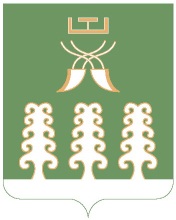 Республика БашкортостанСовет сельского поселенияШаранский сельсоветмуниципального районаШаранский район452630 с. Шаран ул. Первомайская,62Тел.(347) 2-22-43,e-mail:sssharanss@yandex.ruс. Шаран тел.(34769) 2-22-43N  
п/п Иденти- 
фикаци- 
онный   
номер       Наименование     
автомобильной дороги(улиц, переулков и т.д.) инв.№, кад.№  Наименование 
  населенных пунктов  Эксплуатаци-  
онные         
километры     Кате-
гория
доро-
ги       Протяженность, км         Протяженность, км         Протяженность, км     N  
п/п Иденти- 
фикаци- 
онный   
номер       Наименование     
автомобильной дороги(улиц, переулков и т.д.) инв.№, кад.№  Наименование 
  населенных пунктов  Эксплуатаци-  
онные         
километры     Кате-
гория
доро-
ги    всего     в том числе      в том числе   N  
п/п Иденти- 
фикаци- 
онный   
номер       Наименование     
автомобильной дороги(улиц, переулков и т.д.) инв.№, кад.№  Наименование 
  населенных пунктов  Эксплуатаци-  
онные         
километры     Кате-
гория
доро-
ги    всего  с       
твердым 
покры-  
тием    из них с
асфаль- 
тобетон-
ным      1     2              3                    4                 5         6     7       8       9    1им. 50 – летия Победыс.Шаран0-2,0902,0902,0902,0902им. 60 – летия районас.Шаран0-0,6750,6750,6750,6753им. 70 – летия Октябряс.Шаран0-1,1851,1851,1851,18548 Мартас.Шаран0-0,9250,9250,9250,6255АхмадишиКутлушинас.Шаран0-0,7300,7300,7300,7306Больничнаяс.Шаран0-1,3751,3751,3751,3757Весенняяс.Шаран0-0,3500,3500,3500,3508Габдуллы Тукаяс.Шаран0-0,6100,6100,6100,6109Гагаринас.Шаран0-0,7300,7300,7300,73010Газовиковс.Шаран0-0,3300,3300,3300,33011Герценас.Шаран0-0,2400,2400,2400,24012Дмитрия Кармишинас.Шаран0-0,6500,6500,6500,65013Дружбыс.Шаран0-0,7750,7750,7750,77514Михаила Егоровас.Шаран0-1,4401,4401,4401,44015ЗакираХадияс.Шаран0-0,4900,4900,4900,49016ЗаремыАхметзяновойс.Шаран0-0,7250,7250,7250,72517Заречнаяс.Шаран0-0,7400,7400,7400,74018Ключеваяс.Шаран0-1,0851,0851,0851,08519Комаровас.Шаран0-0,7500,7500,7500,75020Комсомольскаяс.Шаран0-0,1550,1550,1550,15521Красильниковас.Шаран0-0,3000,3000,3000,30022Краснаяс.Шаран0-0,5350,5350,5350,53523Красноармейскаяс.Шаран0-1,4051,4051,4051,40524Ленинас.Шаран0-0,3450,3450,3450,34525Леснаяс.Шаран0-0,2500,2500,2500,25026Лесопарковаяс.Шаран0-0,9950,9950,9950,99527Луговаяс.Шаран0-0,6750,6750,6750,67528МажитаГафурис.Шаран0-0,8450,8450,8450,84529Мещеревскаяс.Шаран0-1,2001,2001,2001,20030Мирас.Шаран0-0,7100,7100,7100,71031Мичуринас.Шаран0-0,7600,7600,7600,76032Молодежнаяс.Шаран0-0,3550,3550,3550,35533Зайнуллы Мустакимовас.Шаран0-0,2750,2750,2750,27534Новаяс.Шаран0-0,2600,2600,2600,26035Первомайскаяс.Шаран0-2,7002,7002,7002,70036Победыс.Шаран0-0,1550,1550,1550,15537Полеваяс.Шаран0-0,2750,2750,2750,27538Пролетарскаяс.Шаран0-0,7450,7450,7450,74539Садоваяс.Шаран0-0,4750,4750,4750,47540Салавата Юлаевас.Шаран0-1,1301,1301,1301,13041Свердловас.Шаран0-0,3900,3900,3900,39042Севернаяс.Шаран0-0,2350,2350,2350,23543Советскаяс.Шаран0-0,3700,3700,3700,37044Совхознаяс.Шаран0-0,2250,2250,2250,22545Степнаяс.Шаран0-0,7800,7800,7800,78046Строителей с.Шаран0-0,1850,1850,1850,18547Торговаяс.Шаран0-0,2750,2750,2750,27548Трудоваяс.Шаран0-0,6550,6550,6550,65549Ульяновскаяс.Шаран0-0,6500,6500,6500,65050Цветочнаяс.Шаран0-0,6300,6300,6300,63051Целиннаяс.Шаран0-0,3750,3750,3750,37552Центральнаяс.Шаран0-1,1001,1001,1001,10053Чапаевас.Шаран0-1,6351,6351,6351,63554Школьнаяс.Шаран0-0,6500,6500,6500,65055Шоссейнаяс.Шаран0-1,0151,0151,0151,01556Южнаяс.Шаран0-0,5000,5000,5000,50057Юсуфа Гареяс.Шаран0-1,0001,0001,0001,00058Речная0-0,9600,9600,9600,96059Центральная0-1,3001,3001,3001,30060Заводская0-0,4000,4000,4000,40061Пионерская0-0,3800,3800,3800,38062Советская0-0,6000,6000,6000,60063Луговая0-0,4000,4000,4000,40064Школьная0-0,8000,8000,8000,80065Центральная0-0,7000,7000,7000,70066Верхняя0-0,4000,4000,4000,400